新 书 推 荐中文书名：《新冠肺炎指南针》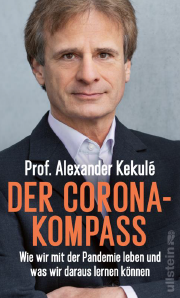 英文书名：The Corona Compass       德文书名：Der Corona Kompass作    者：Alexander Bartelt   出 版 社：Ullstein   代理公司：ANA/ Susan Xia 	页    数：352页出版时间：2020年11月代理地区：中国大陆、台湾审读资料：电子稿类    型：大众社科内容简介：新冠肺炎Covid-19肆虐，全世界仍然深受其害。抗击此次疫情是历史上最大的挑战之一。但我们有机会战胜病毒。亚历山大·凯库勒(Alexander Kekulé)是德国最著名和最受欢迎的新冠肺炎疫情流行病专家之一，他向我们展示了如何与新冠肺炎疫情作斗争。亚历山大·凯库勒(Alexander Kekulé)是第一个对新冠肺炎疫情大流行的巨大影响提出警告的人之一。现在，它已经发展成为一场全球性的灾难——一场有可能出现新的感染浪潮和不可预见的突变的灾难。但凯库勒明确表示，世界没有理由进入休克状态。我们对这种新型病毒了解得越多，就越容易将其视为我们生活的一部分。如果我们从目前为止所做的正确的事情中得出合乎逻辑的结论，并从错误中吸取教训，我们就可以在不危害我们生命的前提下保护自己免受病毒的伤害。本书描绘了疫情危机之下我们要如何面对，展望了我们可能仍然面临的问题，这本全面的指南是明智的、冷静的、务实的，我们都需要用心阅读。这是第一本书，从领先的科学视角开启了正常生活与疫情防控共存的可能性。作者简介：亚历山大·凯库勒(Alexander Kekulé)，出生于慕尼黑，哈雷-维滕贝格马丁路德大学医疗微生物学和病毒学系主任、教授，哈雷医院大学医疗微生物学研究所所长，微生物学、病毒学和感染流行病学以及实验室医学专家。作为保护委员会的成员，他十一年来建议联邦德国政府进行生物民事保护。他的研究重点是传染病、生物民事保护和生物伦理学，以及新冠疫情防控规划。作为科学家和记者，他获得了多个奖项，并为《时代周刊》、《明镜周刊》、《新新闻报》和《每日镜报》等杂志撰稿。目录：1．引言 13黑天鹅和鸵鸟一种不好的感觉 13带贪睡按钮的闹钟 14从瓶子里出来的精灵 19提醒和刹车 20红色警戒阶段22病毒震惊了整个欧洲 26欧洲摇摆不定——小步子 27战胜病毒 31向对手学习 342.从另外一个维度看 39病毒的平行世界生与死之间 40生命归零的最后一小时的数据揭秘 44病毒从哪儿来？他们要干什么？ 48木马、杀人犯、浑水摸鱼的人 50病与死——出于意外 533.我们的身体如何防卫 57抗体、杀伤细胞和其它神奇武器大脑如此复杂 58一、二级免疫响应 60几乎完美的化石61第二阶段被点燃64关于羊和人 674.来自动物世界的袭击71新冠疫情和如何爆发的扩散媒介– 来自动物王国的病毒 72 来自香港的死鸟 73 新的流感病毒从何而来？75 西班牙流感的秘密 77 病毒学恐龙 785. 未知的第三方 81 是什么让冠状病毒如此危险新冠疫情的彩排 83来自吉达的消息87 杰基尔博士和海德先生 88 新冠疫情大流行如何产生90 不计代价地增加？92体内废物清运的转变 93 飓风信使  94猪作为蓝图 95 6. 病毒猎人101 关于规划者和预言家一个不舒服的建议 102 叫醒 WHO 103 老式汽车抛光 104 新的科学学科 106 游戏和计划 107 三个信使和一个神奇的词 111 秘密彩排 1147. 风暴散去 119 病毒在欧洲开始胜利  一个相当致命的病毒 122 从意大利到全世界 127 魔法数字 R 132 盲人乘客 133 没有疫情是没有超级传播器的 139 不成功的爆发尝试 1428. 黑暗的来源147来自非典 - COV – 2是从哪儿来的？ 谎言和其他不真实 148 零号病人 151   病毒在证人席上 152 失踪的链接 154 恐怖故事 1589. 科学回击163检测、治疗和拯救性的疫苗接种诊断：给未死的人带来光明 164 治疗：处于左右为难的境地171 疫苗： 救援会及时到来吗？178 一个古老的原则...180 ...及其现代应用 181 拯救世界的冠军 18310.得到和失去 195对抗病毒我们做了一半——哪些还没做专家们的争论199 研究人员和批评他们的人 202 两种文化 204 在蓝光模式下 206 成功的成分 207 封锁和其他错误 212 围着金牛跳舞——孤注一掷 214 病毒破坏者 218 希望解决问题 219 
11. 与病毒一起生活 223我们怎么做可以牢牢控制病毒这个敌人
错过的机会 224 完成舞蹈 230 SMART （五要素构成的防护方案：保护危机人群、日常戴口罩、防止气溶胶传播、快速反应的后续跟踪、每个人接受检测）233 针对病毒的临时解决办法 262 新冠肺炎病毒有多致命？268 危险的小心谨慎 271 死亡人数多少算多？275 陈述 278 
12. 疫情也是机会 283 疫情之后的未来 
超越了善恶 284 教师和破坏者 287 危险的一意孤行 289 遵循事实 291 第六次灾害 293 红王后 297 
术语 303 备注 321 索引 343 谢谢您的阅读！请将反馈信息发至：夏蕊（Susan Xia）安德鲁·纳伯格联合国际有限公司北京代表处北京市海淀区中关村大街甲59号中国人民大学文化大厦1705室邮编：100872电话：010-82504406传真：010-82504200Email：susan@nurnberg.com.cn 网址：http://www.nurnberg.com.cn
微博：http://weibo.com/nurnberg豆瓣小站：http://site.douban.com/110577/